Den gule tråd – Kjellerup if¨Hvad er den gule tråd? Den gule tråd er udarbejdet af Kjellerups Ungdomsudvalg. Denne er lavet i det formål, at synliggøre klubbens værdier indenfor børne og ungdomsfodbolden i Kjellerup IF. Klubben er en breddeklub, hvor alle er velkommen. Vi ønsker så mange som muligt, så længe som muligt. Trænere, ledere og bestyrelse omkring Kjellerup IF kender og respektere klubbens værdigrundlag samt retningslinjer Klubben sætter som krav at vi behandler dommere, modstander m.m. med respekt – Hverken spillere, trænere, ledere eller forældre .. HVAD ER FORMÅLET? At give byens børn mulighed for at spille fodbold. Heraf udfordres på barnets niveau, indenfor alder, talent og indstilling. At klubbens medlemmer efterlever klubbens værdigrundlag At vores medlemmer får gode sportslige og sociale oplevelser sammen. På og udenfor banen. At der laves holddeling, som tager udgangspunkt i de enkelte spilleres niveau, så alle spillere får sportslige udfordringer. Der tilmeldes hold som tilpasser DBU Jyllands turneringsstruktur, både i turneringsregi samt udenfor turneringsregi. Klubben skal være en klub hvor det sociale er en top prioritet, hvor miljøet er trygt, hvor der er plads til alle, og hvor der er plads til at rygsækken fyldes med gode oplevelser. målsætninger At klubben ønsker at give mulighed og rådighed for at klubbens trænere kan uddanne sig via DBU trænerkurser. At give klubbens medlemmer mulighed for at dyrke fodbold på forskellige niveauer under velorganiseret og trygge rammer. At tilstræbe klubbens årgange for et så højt sportslig niveau som muligt. Hvilket kan medføre sammensætning af årgange for bedre træningskultur og samt større inviduelle behov for spilleren. At spilleren føres gennem ungdomsrækkerne, så der sker en harmonisk udvikling som muligt, så spilleren naturligt forsætter i seniorafdelingen At fastholde og udvikle klubbens holdånd, og udvikle det sociale liv i klubben endnu mere. Være en rummelig klub med plads til forskellighed – alt fra seriøst til hygge bold. Der skal tilbydes fodbold på forskelige niveauer.Vi ønsker at lære at fodbold er en holdsport, at alle har en værdi for truppen og hele holdets udvikling. Vores store målsætning er udlands ture, for at styrke det sociale liv endnu mere. Vi hjælper hinanden på tværs at klubbens årgange. Vi ønsker ikke at aflyse kampe eller melde afbud. Niveauinddeling i forbindelse med stævne- og turneringer:I KIF har vi som mål at være en fodboldklub, hvor alle kan spille fodbold uanset deres sportslige niveau.Alle spillere have den sportslige udfordring, der er passende til netop deres niveau.Hvis der ikke er niveauopdeling til et stævne, hvor vi deltager med flere hold, sørger vi for, at holdene
blandes for at opnå samme niveau.Ved flere hold på årgangen deltager spilleren på det niveau og hold spilleren ligger på. Vi ønsker barnet for så mange boldberøringer som muligt 
DBU har i hæftet ”holdninger og handlinger” beskrevet den måde at tænke og spille børne- og
ungdomsfodbold på. Vi har derfor bestemt følgende principper for fodbolden.
https://www.dbu.dk/boern-og-unge/boernefodbold/dbus-holdninger/Forklaring af 25-50-25 princippet:25 % af tiden bør spillerne udfordres af spillere under deres eget niveau50 % af tiden af spillere på deres eget niveau 25 % af tiden af spillere over deres eget niveau. Denne tommelfingerregel har ifølge DBU vist sig at kunne skabe et stimulerende og udviklende miljø.Derfor skal vi også kigge ind i muligheden for at tilbyde spillere eller årgange sammentræning med andre årgange. Både for at udvikle den enkelte med heraf også at skabe større fælleskab på tværs af klubbens årgange. ¨Hvordan ser vi på ungdomsfodbolden?U5-U7 Drenge & Piger Alle træner sammen i årgangen.Ingen niveauopdeling til DBU-kampe.Ingen niveauopdeling til Cups.Der lægges vægt på aktiv leg, tilsigter mest mulig bold. brug dbu HAK princippet (Den enkelte spiller skal minimum spille halvdelen af kampen).U8 Drenge Der kan være begyndende niveauopdeling efter 25-50-25 modellen til træning, men alle træner samtidig og der startes og sluttes sammen.Niveauopdeling i DBU-kampe. men klubben anbefaler, så vidt muligt, lige inddeling af hold og tilmelding i række der passer hertil ved stævner eller andre cups. HAK princippet (Den enkelte spiller skal minimum spille halvdelen af kampen).Kampene ledes af forældre. Klubben tilbyder kamplederkursus engang pr. havlår ved nok tilmeldinger. U9 Drenge Der kan være begyndende niveauopdeling efter 25-50-25 modellen til træning, men alle træner samtidig og der startes og sluttes sammen.Niveauopdeling til DBU- kampe, men obs på 25-50-25 modellen.HAK princippet (Den enkelte spiller skal minimum spille halvdelen af kampen).Kampene ledes af forældre. Klubben tilbyder kamplederkursus engang pr. havlår ved nok tilmeldinger. U10-11 Drenge + U10 Piger Her vil det være naturligt at inddele børnene efter deres udviklingstrin. hav gerne fokus på stationstræning, for at alle trænere ser alle spillere. minimum 2 x om måneden. En fleksibel niveaudeling, stadig med fokus på 25-50-25 princippet.Alle træner samtidigt og der startes og sluttes sammen.Herimellem er det ok, at dele spillerne op i respektive niveauer. HAK princippet (Den enkelte spiller skal minimum spille halvdelen af kampen).Kampene ledes af forældre. Klubben tilbyder kamplederkursus engang pr. havlår ved nok tilmeldinger. efter nytår ønskes der en sammentræning for de ældste drenge på årgangen med u12 drenge. U12-13 Drenge Her vil det stadig være naturligt at inddele børnene efter deres udviklingstrin. hav gerne fokus på stationstræning, for at alle trænere ser alle spillere. dette sker minimum 2 x om måneden. En fleksibel niveaudeling, stadig med fokus på 25-50-25 princippet.Her kan niveaudeling påbegyndes, men det er ikke et krav.Al niveaudeling skal altid foregå rettidig og med henblik på at udvikle spillerne.Alle træner samtidig og der startes og sluttes sammen.HAK princippet (Den enkelte spiller skal minimum spille halvdelen af kampen)Så hellere kun 13 spillere med, hvis den 14 mand i stedet kan spillere mere på andet hold. halvår spilles der 8 mands. Efter nytår spilles der 11 mands. Samtidig begynder vi at samtræne med u14 for de ældste drenge på årgangen. Der niveaudeles til kamp efter de niveauer, som de enkelte turneringer udbyder.U14 Drenge + U14 piger Her vil det være naturligt at inddele efter deres udviklingstrin. Der niveaudeles til kamp efter de niveauer, som de enkelte turneringer udbyder. her kigges der også på årgangens størrelse. Al selektion skal altid foregå med henblik på at udvikle spillere.ved mindre årgange sker der rotation på holdet, så alle spiller kamp. HAK princippet (Den enkelte spiller skal minimum spille halvdelen af kampen)Så hellere kun 13 spillere med, hvis den 14 mand i stedet kan spillere mere på andet hold. U16 Drenge Her vil det være naturligt at inddele efter deres udviklingstrin. Der niveaudeles til kamp efter de niveauer, som de enkelte turneringer udbyder. her kigges der også på årgangens størrelse. Al selektion skal altid foregå med henblik på at udvikle spillere.ved mindre årgange sker der rotation på holdet, så alle spiller kamp. HAK princippet (Den enkelte spiller skal minimum spille halvdelen af kampen)Så hellere kun 13 spillere med, hvis den 14 mand i stedet kan spillere mere på andet hold. 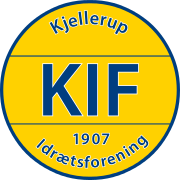 